Třídění odpadů v obci Suchov                   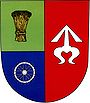 PLASTv obci třídíme plast do žlutých pytlů, které obdrží občan bezplatně na obecním úřadě a místní jednotěpytle s pet lahvemi se ukládají na nádvoří obecního úřadu nebo v Suchovských Mlýnech u budovy O2, odvoz se provádí každé druhé úterýTETRAPACK OBALYodevzdávají se do kontejneru na nádvoří obecního úřadu nebo v Suchovských Mlýnech u budovy O2 jedná se obaly od mléka, džusů, vína apod.PAPÍRve obci sbíráme papír do modrého kontejneru umístěného na nádvoří obecního úřadu nebo v Suchovských Mlýnech u budovy O2sběr také probíhá prostřednictvím škol při jarním a podzimním sběru papíruSKLOv obci jsou k dispozici 2 bílé a zelené kontejnery na skločiré a barevné sklo se třídí samostatněBIOODPADtřídění bioodpadu se v naší obci připravuje, na skládku bude přijímán tento odpadKOVOVÝ ODPADlze uložit do velkoobjemového kontejneru u ČOVSTAVEBNÍ ODPADstavební odpad lze po dohodě na obecním úřadě uložit v prostoru u fotbalového hřiště SBĚR OBNOŠENÉHO ŠATSVA, HRAČEK A OBUVI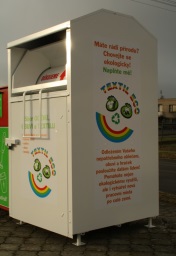 v obci je umístěn 1 bílý kontejner, kde mohou občané odevzdat obnošené šatstvo, hračky a obuv.do kontejneru lze ukládat bavlněné i umělé oděvy, veškerý bytový textil (záclony, závěsy, povlečení, ubrusy apod.), boty a veškeré hračky - plyšové, plastové i elektronické. Odpady by měly být do kontejneru vkládány čisté a zabalené do menších balíků nebo v igelitových taškách.sběr zajišťuje firma Revenge a.s. Kontejnery budou vyváženy 1x týdně.stanoviště:nádvoří obecního úřaduELEKTROODPAD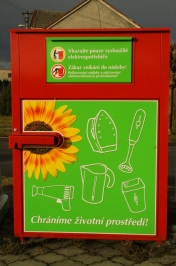 v obci je umístěn 1 kontejner společnosti Elektrowin, kde mohou občané odevzdávat drobný vysloužilý elektroodpad. stanoviště:nádvoří obecního úřaduodevzdávají se tyto spotřebiče:
vysavače - podlahové vysavače včetně akumulátorových, ruční akumulátorové vysavače, čistící stroje na koberce - mokré vysávání, tepovače apod., parní čističe, zařízení pro vysokotlaké čištění apod., žehličky a jiné spotřebiče používané k žehlení, mandlování a další péči o oděvy, šicí stroje, pletací stroje, vyšívací stroje, tkací stroje apod., fritovací hrnce, el.pečicí pánve, barbecue gril, raclette gril, toastovače, sendvičovače, opékače topinek apod., elektrické nože, svářečky folií, mlýnky na maso, mlýnky na kávu, espressa, varné konvice, el.otvírače konzerv, kávomlýnky apod., hodiny, budíky a zařízení pro účely měření, indikace nebo registrace času, fény, vysoušeče vlasů, kulmy, zubní kartáčky, holicí strojky, masážní strojky, epilátory, vysoušecí helmy, zastřihávače vlasů a vousů, žehličky na vlasy apod., váhy - osobní, kuchyňské apod., elektrické ventilátory malé, el.kráječe, ohřívače nápojů a pokrmů, kuchyňské roboty, mixéry, ruční mixéry, multikráječe, šlehače, citrusovače, odšťavňovače, parní hrnce, malé domácí pekárny, popkornovače, rychlovarné konvice, svářečky fólií apod., osvěžovače vzduchu, odpuzovače hmyzu apod.
„Upozorňujeme na to, že není možno odevzdávat fritovací hrnce, ve který zůstal olej. Ten znečišťuje nejen ostatní elektrospotřebiče, ale i vnitřní prostory kontejneru. Takto znečištěné elektrospotřebiče pak nelze zpětně převzít.“

BATERIEodevzdávejte do kontejneru společnosti ASEKOL, který je umístěn na nádvoří oúÚSPORNÉ ŽÁROVKY A ZÁŘIVKYodevzdávejte do sběrné nádoby společnosti EKOLAMP, která je umístěna v kontejneru pro elektrzařízení.Velkoobjemový a nebezpečný odpadsběr nebezpečného odpadu je zajištěn  podzimním mobilním sběremsběr je určen pouze pro fyzické osoby s trvalým pobytem v naší obci, není určen pro firmy a podnikající osobyvelkoobjemový odpad : nábytek – pokud možno co nejvíce rozebrat, dřevotřískové desky, matrace, linolea, koberce, kočárky ......kontejnery na velkoobjemový odpad jsou umístěny u ČOV jedná se celkem o 3 kontejnery s toho jeden slouží pro místní hřbitovANONEsešlápnuté pet lahve, plastové nádoby a lahve, kelímky, fólie, plastové taškyguma, bakelit, linoleum, novodurové trubky, plast obaly od chemikálií a barev použité plenyANONEnoviny, časopisy, reklamní letáky, kartony, sešity, papírové obaly, kancelářský papír, krabice roztrhané na menší kouskymokrý, mastný nebo jinak znečištěný papír, voskový papír, použité plenyANONEbílé nebo barevné sklo, vymyté skleněné lahve, zavařovací sklenice, tabulové sklokeramika, porcelán, zrcadla, autosklo, drátěné skloANONEtráva, listí, pecky z ovoce, skořápky z ořechů slupky z brambor, zeleniny a ovoce, kávový odpad, čajové sáčky, piliny, hobliny, plevel seno, sláma, větvě z pořezu stromů délky 2500 cm a průřezu 2 cmhlína, potraviny, kosti, popel, vaječné skořápky, uhynulá zvířata, podestýlka dom zvířat, hřbitovní odpad(umělé květiny), léky, guma, sklo, plast, papír, textilANONEúsporné žárovky, výbojky, lineární (trubicové zářivky)běžné žárovky, reflektorové a halogenové žárovky